Dagsrytme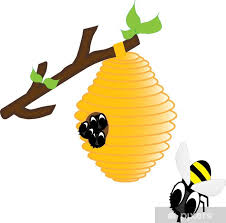 07.30 – Barnehagen åpner08.00-08.30 – Frokost09.00 – Ryddetid og morgensamling09.15- aktiviteter starter10.45- Bleieskift11.00 – Lunsj11.30 – Sovetid
13.45- Bleieskift14.00 – Fruktmåltid14.30 – Lek ute/inne16.30 – Barnehagen stenger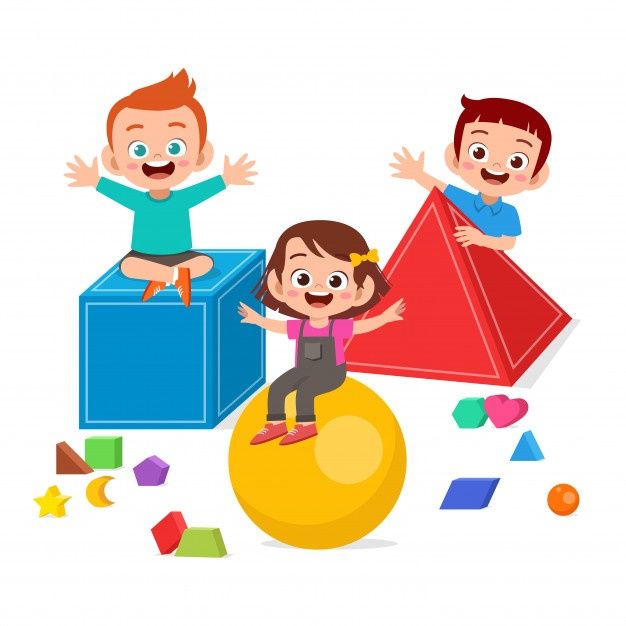 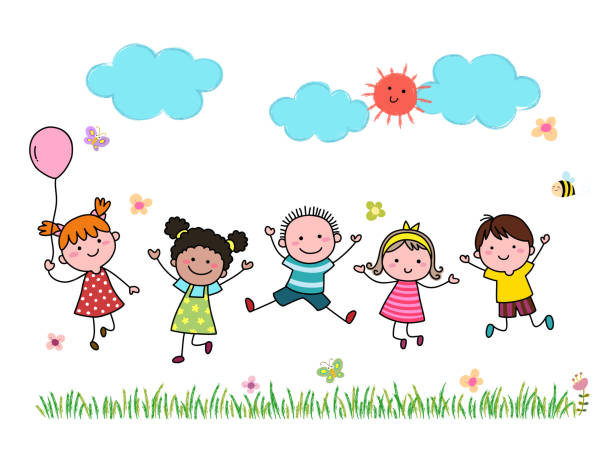 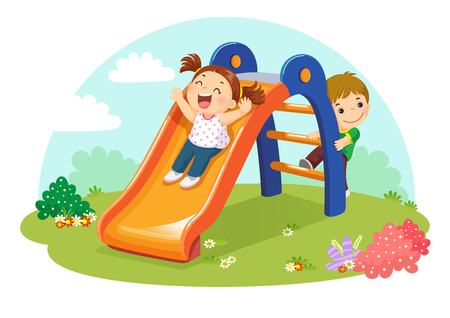 